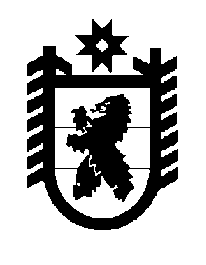 Российская Федерация Республика Карелия    ПРАВИТЕЛЬСТВО РЕСПУБЛИКИ КАРЕЛИЯРАСПОРЯЖЕНИЕот  11 декабря 2017 года № 697р-Пг. Петрозаводск 	В соответствии с Законом Республики Карелия от 6 июня 2000 года             № 414-ЗРК «Об управлении и распоряжении государственным имуществом Республики Карелия», с учетом согласия открытого акционерного общества «Племенное хозяйство «Ильинское» от 16 июня 2017 года № 191:	1. Принять в государственную собственность Республики Карелия от открытого акционерного общества «Племенное хозяйство «Ильинское» по договору безвозмездной передачи имущество согласно приложению к настоящему распоряжению.	2. Министерству имущественных и земельных отношений Республики Карелия заключить договор безвозмездной передачи имущества, подписать акт приема-передачи.	3.  Министерству имущественных и земельных отношений Республики Карелия закрепить на праве оперативного управления за государственным казенным учреждением Республики Карелия «Управление земельными ресурсами» имущество, указанное в пункте 1 настоящего распоряжения.
           Глава Республики Карелия                                                              А.О. ПарфенчиковПриложение к распоряжению Правительства Республики Карелияот 11 декабря 2017 года № 697р-ППеречень имущества, принимаемого в государственную собственностьРеспублики Карелия от открытого акционерного общества«Племенное хозяйство «Ильинское» по договору безвозмездной передачи_________________№ п/пНаименованиеимуществаАдрес местонахождения имуществаИндивидуализиру-ющие характеристики имуществаИндивидуализиру-ющие характеристики имущества№ п/пНаименованиеимуществаАдрес местонахождения имуществаколичество, штукстоимость, рублей12345Монитор 21,5 Philips 223V5LSB, 1920*1080 TN LED, 16:9, 5ms, VGA, 10m61170/160, 250cd, Glossy-Black, 2016 год; серий-ный номер UK0A1543030483, гарантия 12 месяцевг. Петрозаводск, наб. Варкауса, д. 318600,00Монитор 21,5 Philips 223V5LSB, 1920*1080, TN LED, 16:9, 5ms, VGA, 10m61170/160, 250cd, Glossy-Black, 2016 год; серий-ный номер UK0A1543030485, гарантия 12 месяцевг. Петрозаводск, наб. Варкауса, д. 318600,00Лазерный принтер HP LaserJet Pro M402dn, RU, A4 1200dpi, 38ppm, 128Mb, 21ray 100+250, Duplex, USB2.0/GigEth, PS3em, ePriht, AirPrint, 2016 год; серийный номер PHCSH03596, гарантия 12 месяцевг. Петрозаводск, наб. Варкауса, д. 3125 100,00Персональный компьютер: Micro Xperts W10PRO Intel Core i3-4170, RAM 8Gb, HDD 1Tb, DVD-RW, Microsoft Office Home and Business 2016, Windows 10 Pro, 2016 год; серийный номер MXP10320161010060, гарантия 3 годаг. Петрозаводск, наб. Варкауса, д. 3135 922,8912345Персональный компьютер: Micro Xperts W10PRO Intel Core i3-4170, RAM 8Gb, HDD 1Tb, DVD-RW, Microsoft Office Home and Business 2016, Windows 10 Pro, 2016 год; серийный номер MXP10420161010061, гарантия 3 года135 922,88Лазерный принтер HP LaserJet Pro M402dn, RU, A4 1200*1200 т/д, 38 стр/мин, сетевой, USB 2,0 (G3V21A), 2016 год; серийный номер PHCSF00743, гарантия 12 месяцев116 881,36Катридж HP CF226A для HP LaserJet Pro M402/MFR M426, черный, 2016 год17816,95Комплект проводной Genius KM-130: клавиатура + оптическая мышь 1200dpi, USB, черный, 2016 год21642,37